Областное государственное казенное  общеобразовательное  учреждение   «Ивановская   коррекционная     школа    № 1»__________________________________________________________________Адрес: 153022 г. Иваново,   ул. 4-я  Первомайская, д. 5/1, тел./факс 38-54-46 ivkorrschol1@mail.ru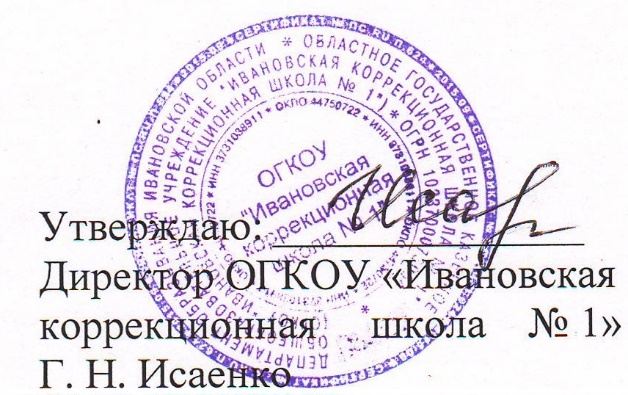 Приказ № 76-ОД от 31.08.2022План работы методического объединенияначальной школы на 2022-2023учебный годПредседатель МО: Золотова Надежда ВладимировнаИваново-2022 г.ПЛАН РАБОТЫ МЕТОДИЧЕСКОГО ОБЬЕДИНЕНИЯ НАЧАЛЬНЫХ КЛАССОВ НА 2022-2023 УЧЕБНЫЙ ГОДТема работы  МО: «Создание современной        коррекционно-развивающей среды для успешной социальной адаптации обучающихся».Цель работы МО: Определение оптимальных методов и приемов коррекционной работы для достижения устойчивых положительных результатов в работе с детьми с интеллектуальными нарушениями.Задачи:1.   Продолжать повышать  уровень профессионального мастерства педагогов через использование  современных коррекционно-развивающих   технологий.2.   Взаимообучение, распространение собственного опыта  по использованию современных коррекционно-развивающих   технологий.3.   Создавать условия для   максимальной реализации учебных возможностей детей с ограниченными возможностями здоровья.4.    Формирование у обучающихся положительного опыта социального поведения, навыков общения и взаимодействия с окружающими людьми. 5.    Коррекция недостатков эмоционально-личностного и социального развития.Формы методической работы.Работа над темами самообразования.Открытые уроки.Творческие отчеты.Консультации по организации и проведению современного урока.Организация и контроль курсовой системы повышения квалификации.Аттестация.План – сетка работы МО учителей начальных классовГРАФИКПРОХОЖДЕНИЯ АТТЕСТАЦИИна 2022-2023 учебный годГРАФИК ПРОВЕДЕНИЯ ОТКРЫТЫХ УРОКОВ И ВНЕКЛАССНЫХ МЕРОПРИЯТИЙ ПО ПРЕДМЕТАМСодержание работыОтветственныеЗаседание № 1. (август)Утверждение плана работы на 2022-2023 учебный год.Утверждение адаптированных рабочих программ по учебным предметам в соответствии с учебным планом и Стандартами.Анализ освоения основных общеобразовательных программ и результатов промежуточной аттестации учащихся.Календарь образовательных событий.Охрана труда в кабинетах начальных классов.Проверка техники чтения учащихся 2-4 классов.Проверка дневников учащихся 2-4 классов.Зам. директора по УРЗам. директора по ВРЗаседание № 2. (октябрь)Повышение работоспособности в процессе урока у детей с ограниченными возможностями здоровья.Открытый урок во 2-А классе.Проверка тетрадей по русскому языку учащихся 2-4 классов.Результаты проверки техники чтения учащихся 2-4 классов.Результаты проверки дневников учащихся 2-4 классов.Золотова Н. В.Председатель МОКруглый стол. (ноябрь)Профилактика детской агрессии и жестокости.Особенности развития пространственных представлений у учащихся с интеллектуальными нарушениями.Результаты проверки тетрадей по русскому языку.Обзор новинок методической литературы.Гончарова Е. Б.Панова М.Ю.Председатель МОЗаседание № 3. (декабрь)Формирование здорового образа жизни у учащихся с ограниченными возможностями здоровья.Открытый урок по физкультуре.Взаимопосещение уроков.Дунько Я. Л.Члены МОКруглый стол. (февраль)Способы заучивания таблицы умножения в специальной (коррекционной) школе VIII вида.Открытый урок в 3-А классе.Формы организации досуговой деятельности в ГПД.Подготовка к проведению Недели Почемучек. Обзор новинок методической литературы.Овчинникова И.А.Воспитатель ГПДЗаседание № 4. (март)Применение современных образовательных технологий в учебно-воспитательном процессе.Открытый урок в 4-А классе.Проведение Недели Почемучек.Проверка дневников учащихся 2-4 классов.Проверка тетрадей по математике учащихся 2-4 классов.Проверка техники чтения учащихся 2-4 классов.Лебедева Е. В.Члены МОЗам. директораПредседатель МОПредседатель МОЗаседание № 5. (май)Анализ работы за 2022-2023 учебный год.Результаты проверки тетрадей, дневников, техники чтения учащихся 2-4 классов.Отчеты по темам самообразования.Результаты диагностики учащихся 1-4 классов.Задачи работы на 2023-2024 учебный год.Председатель МО№п/пФамилия, имя, отчество педагогаКатегорияДата1.Овчинникова И. А.высшаяапрельСрок проведенияПредметКлассФ.И.О. учителяоктябрьРечевая практика2-АЗолотова Н. В.декабрьФизкультураДунько Я. Л.февральМатематика3-АОвчинникова И. А.мартРусский язык4-АЛебедева Е. В.